В соответствии с Постановлением Администрации Истоминского сельского поселения № 284 от 15.08.2013 г. «Об утверждении Порядка разработки, реализации и оценки эффективности муниципальных программ Истоминского сельского поселения», Постановлением № 285 от 16.08.2013 г. «Об утверждении методических рекомендаций по разработке и реализации муниципальных программ Истоминского сельского поселения», в целях обеспечения оперативного контроля за реализацией  муниципальных программ -ПОСТАНОВЛЯЮ:Утвердить отчет о реализации муниципальной программы «Управление имуществом Истоминского сельского поселения» по итогам работы за 2014 год.Разместить настоящее Постановление на официальном сайте Истоминского сельского поселения. 3. Настоящее постановление вступает в силу с момента его обнародования.4. Контроль за выполнением постановления возложить на Заместителя Главы администрации Истоминского сельского поселения О.Н. Моисееву.Глава Истоминского сельского поселения                                      А.И. КорниенкоРаздел 1. Конкретные результаты реализации муниципальной программы, достигнутые за отчетный период.1.1. Основные результаты, достигнутые за отчетный период.        Муниципальная программа  «Управление имуществом Истоминского сельского поселения» (далее - Программа) утверждена постановлением администрации Истоминского сельского поселения от 18 декабря 2013 г. № 433Объем финансирования Программы в 2014 году за счет средств местного бюджета (целевая статья расходов 07 0 0000) составляет 290,0 тыс. рублей. Расходы на капитальные вложения не предусмотрены.Основные результаты, достигнутые за отчетный период, приведены ниже.Зарегистрировано 6 объектов недвижимости в муниципальную собственность.Продано с торгов 1 движимое имущество.Зарегистрирован 1 земельный участок под объектом муниципальной собственности.Установлена программа для ведения реестра муниципальной собственности в электронной форме.1.2. Характеристика вклада основных результатов в решение задач и достижение целей Программы.          Задача - подготовка и проведение государственной регистрации права на объекты муниципального имущества - решалась за счет:- изготовления технических планов на объекты муниципальной собственности и бесхозяйные объекты; - размещения информационного материала в газете «Победа».         Задача  подготовка и продажа муниципального имущества решалась за счет:оценки муниципального имущества и продажи с торгов.         Задача  постановка земельных участков на кадастровый учет, государственную регистрацию прав на земельные участки решалась за счет:изготовления межевого плана, постановки на кадастровый учет и регистрация права на земельный участок.        Задача  подготовка и передача в аренду муниципального имущества решалась за счет:оценки муниципального имущества и сдачи в аренду через аукцион.1.3. Сведения о достижении значений показателей (индикаторов) муниципальной  программы «Управление имуществом Истоминского сельского поселения», подпрограммы муниципальной  программы «Управление имуществом Истоминского сельского поселения», оценка эффективности Программы.Раздел 2. Сведения о  реализации основных мероприятий в разрезе подпрограммыПрограмма «Повышение эффективности управления муниципальным имуществом».Раздел 3. Сведения  об использовании бюджетных ассигнований местного  бюджета на реализацию муниципальной программы (тыс. руб.)Раздел 4. Информация о внесенных ответственным исполнителем изменениях в ПрограммуРаздел 5. Предложения по дальнейшей реализации Программы       В 2015 году Программа реализуется в соответствии с Планом реализации  муниципальной   программы  «Управление имуществом Истоминского сельского поселения» на 2015 год.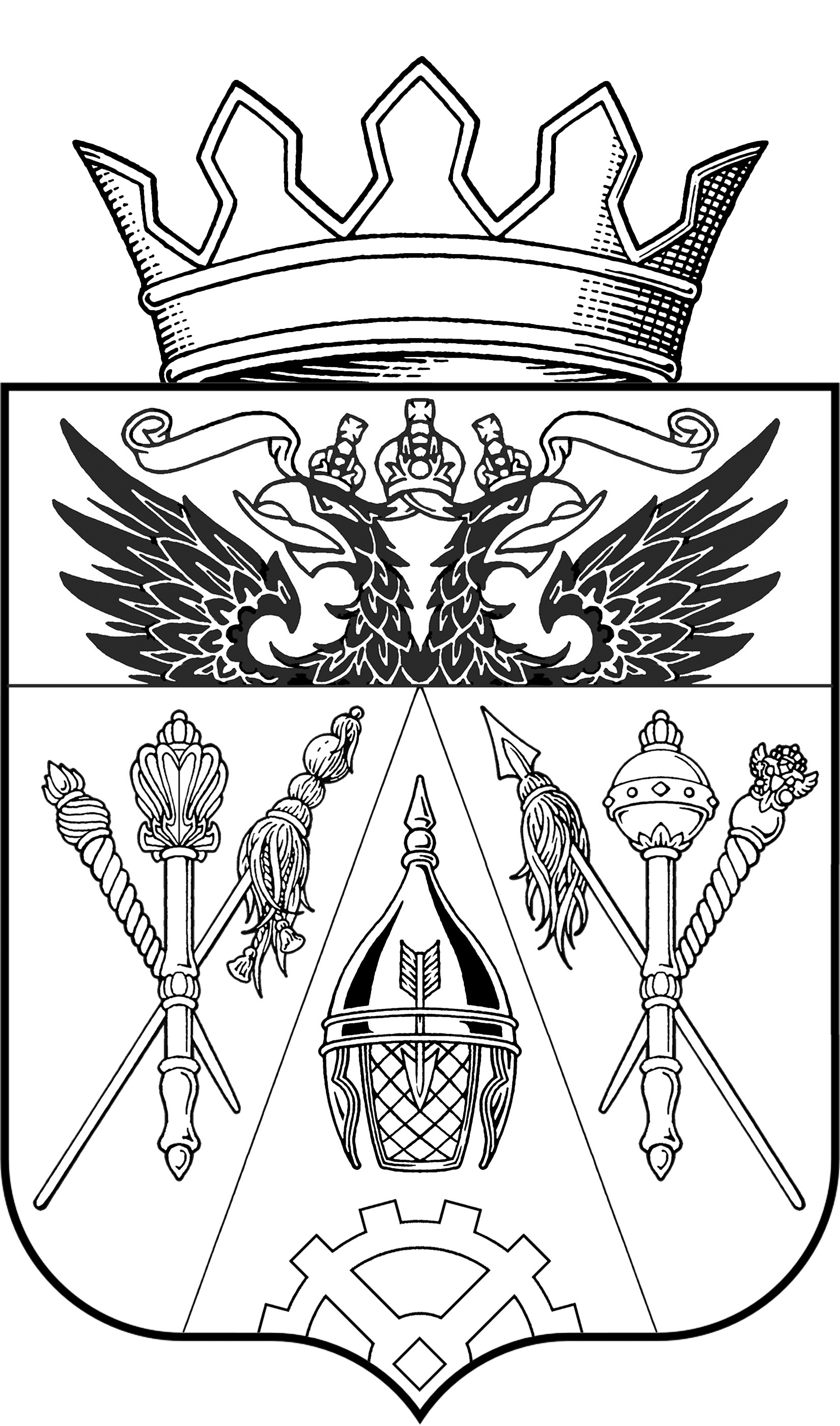 АДМИНИСТРАЦИЯ ИСТОМИНСКОГО СЕЛЬСКОГО ПОСЕЛЕНИЯ ПОСТАНОВЛЕНИЕАДМИНИСТРАЦИЯ ИСТОМИНСКОГО СЕЛЬСКОГО ПОСЕЛЕНИЯ ПОСТАНОВЛЕНИЕАДМИНИСТРАЦИЯ ИСТОМИНСКОГО СЕЛЬСКОГО ПОСЕЛЕНИЯ ПОСТАНОВЛЕНИЕАДМИНИСТРАЦИЯ ИСТОМИНСКОГО СЕЛЬСКОГО ПОСЕЛЕНИЯ ПОСТАНОВЛЕНИЕАДМИНИСТРАЦИЯ ИСТОМИНСКОГО СЕЛЬСКОГО ПОСЕЛЕНИЯ ПОСТАНОВЛЕНИЕАДМИНИСТРАЦИЯ ИСТОМИНСКОГО СЕЛЬСКОГО ПОСЕЛЕНИЯ ПОСТАНОВЛЕНИЕАДМИНИСТРАЦИЯ ИСТОМИНСКОГО СЕЛЬСКОГО ПОСЕЛЕНИЯ ПОСТАНОВЛЕНИЕАДМИНИСТРАЦИЯ ИСТОМИНСКОГО СЕЛЬСКОГО ПОСЕЛЕНИЯ ПОСТАНОВЛЕНИЕАДМИНИСТРАЦИЯ ИСТОМИНСКОГО СЕЛЬСКОГО ПОСЕЛЕНИЯ ПОСТАНОВЛЕНИЕАДМИНИСТРАЦИЯ ИСТОМИНСКОГО СЕЛЬСКОГО ПОСЕЛЕНИЯ ПОСТАНОВЛЕНИЕАДМИНИСТРАЦИЯ ИСТОМИНСКОГО СЕЛЬСКОГО ПОСЕЛЕНИЯ ПОСТАНОВЛЕНИЕАДМИНИСТРАЦИЯ ИСТОМИНСКОГО СЕЛЬСКОГО ПОСЕЛЕНИЯ ПОСТАНОВЛЕНИЕ09. 02.2015 г.№3737х. Островскогох. Островскогох. Островскогох. Островскогох. Островскогох. Островскогох. Островскогох. Островскогох. Островскогох. Островскогох. Островскогох. ОстровскогоОб утверждении отчета о реализации муниципальной программы «Управление имуществом Истоминского сельского поселения» по итогам работы за 2014 годОб утверждении отчета о реализации муниципальной программы «Управление имуществом Истоминского сельского поселения» по итогам работы за 2014 годОб утверждении отчета о реализации муниципальной программы «Управление имуществом Истоминского сельского поселения» по итогам работы за 2014 годОб утверждении отчета о реализации муниципальной программы «Управление имуществом Истоминского сельского поселения» по итогам работы за 2014 годОб утверждении отчета о реализации муниципальной программы «Управление имуществом Истоминского сельского поселения» по итогам работы за 2014 годОб утверждении отчета о реализации муниципальной программы «Управление имуществом Истоминского сельского поселения» по итогам работы за 2014 годОб утверждении отчета о реализации муниципальной программы «Управление имуществом Истоминского сельского поселения» по итогам работы за 2014 годОб утверждении отчета о реализации муниципальной программы «Управление имуществом Истоминского сельского поселения» по итогам работы за 2014 годОб утверждении отчета о реализации муниципальной программы «Управление имуществом Истоминского сельского поселения» по итогам работы за 2014 годОб утверждении отчета о реализации муниципальной программы «Управление имуществом Истоминского сельского поселения» по итогам работы за 2014 годОб утверждении отчета о реализации муниципальной программы «Управление имуществом Истоминского сельского поселения» по итогам работы за 2014 годОб утверждении отчета о реализации муниципальной программы «Управление имуществом Истоминского сельского поселения» по итогам работы за 2014 год№
п/пПоказатель (индикатор) (наименование)Единица измерения№
п/пПоказатель (индикатор) (наименование)Единица измерения2013год2014Год план2014ГодфактСтепень достижения целевых показателейКЦИiСтепень соответствия запланированному уровню затратКБЗiПричины невыполнения1234567891.1.Доля своевременного учета объектов муниципального имуществапроцент7096,31,3811.2.Доля эффективного использования муниципального имуществапроцент50300,61Запланированных средств не хватило для оценки муниципального имущества№
п/пНомер и наименование    
основного мероприятияСоисполнитель, участник, ответственный за исполнение основного мероприятияСрокСрокФактический срокФактический срокРезультаты Результаты Проблемы возникшие в ходе реализации мероприятия№
п/пНомер и наименование    
основного мероприятияСоисполнитель, участник, ответственный за исполнение основного мероприятияначала  
реализацииокончания 
реализацииначала  
реализацииокончания 
реализациизапланированныеДостигнутые Проблемы возникшие в ходе реализации мероприятия1234455667881.Подпрограмма «Повышение эффективности управления муниципальным имуществом»1.Подпрограмма «Повышение эффективности управления муниципальным имуществом»1.Подпрограмма «Повышение эффективности управления муниципальным имуществом»1.Подпрограмма «Повышение эффективности управления муниципальным имуществом»1.Подпрограмма «Повышение эффективности управления муниципальным имуществом»1.Подпрограмма «Повышение эффективности управления муниципальным имуществом»1.Подпрограмма «Повышение эффективности управления муниципальным имуществом»1.Подпрограмма «Повышение эффективности управления муниципальным имуществом»1.Подпрограмма «Повышение эффективности управления муниципальным имуществом»1.Подпрограмма «Повышение эффективности управления муниципальным имуществом»1.Подпрограмма «Повышение эффективности управления муниципальным имуществом»1.Подпрограмма «Повышение эффективности управления муниципальным имуществом»1.1Мероприятия по подготовке и проведению государственной регистрации права на объекты муниципального имуществаСтарший инспектор администрации Истоминского сельского поселения201420202020201420142020Регистрация объектов муниципальной собственности и бесхозяйных объектов недвижимостиЗарегистрировано 6 объектов муниципальной собственности1.2.Мероприятия по подготовке и продажи муниципального имуществаСтарший инспектор администрации Истоминского сельского поселения201420202020201420142020Продажа с торгов 1 движимого и 6 недвижимого имуществаПродано с торгов 1 движимое имуществоЗапланированных средств не хватило для оценки муниципального имущества1.3Мероприятия по постановке земельных участков на кадастровый учет, государственную регистрацию прав на земельные участкиСтарший инспектор администрации Истоминского сельского поселения201420202020201420142020Регистрация земельных участков под объектами муниципального имущества Зарегистрирован 1 земельный участок под объектом муниципальной собственности1.4.Мероприятия по расширению числа муниципальных услуг в отношении объектов муниципальной собственности в электронной формеСтарший инспектор администрации Истоминского сельского поселения201420202020201420142020Установка программы на компьютер для ведения реестра муниципальной собственностиУстановлена программа на компьютер для ведения реестра муниципальной собственности1.5Мероприятия по подготовке и передаче в аренду муниципального имуществаСтарший инспектор администрации Истоминского сельского поселения201420202020201420142020Сдача в аренду 1 транспортного средства через аукционАукцион не состоялся1.6Мероприятия по подготовке и приватизации муниципального имуществаСтарший инспектор администрации Истоминского сельского поселения201420202020201420142020Продажа с торгов 1 движимого и 6 недвижимого имуществаПродано с торгов 1 движимое имуществоЗапланированных средств не хватило для оценки муниципального имуществаСтатусНаименование муниципальной программы, подпрограммы  основного мероприятияОтветственный исполнитель, соисполнитель, участникиКод бюджетной классификацииКод бюджетной классификацииКод бюджетной классификацииКод бюджетной классификацииРасходы ( тыс.руб)Расходы ( тыс.руб)Расходы ( тыс.руб)СтатусНаименование муниципальной программы, подпрограммы  основного мероприятияОтветственный исполнитель, соисполнитель, участникиЦСРВРРзПр2014годплан2014Годфакт% исполнения12345678910Программа«Управление имуществом Истоминского сельского поселения»Старший инспектор администрации Истоминского сельского поселения07 0 0000290,0290,0100Подпрограмма «Повышение эффективности управления муниципальным имуществом»Старший инспектор администрации Истоминского сельского поселения07 1 0000290,0290,0100Мероприятия по подготовке и проведению государственной регистрации права на объекты муниципального имущества Старший инспектор администрации Истоминского сельского поселения216,4216,4100Мероприятия по подготовке и продажи муниципального имуществаСтарший инспектор администрации Истоминского сельского поселения0,00,0100Мероприятия по постановке земельных участков на кадастровый учет, государственную регистрацию прав на земельные участкиСтарший инспектор администрации Истоминского сельского поселения1,51,5100Мероприятия по расширению числа муниципальных услуг в отношении объектов муниципальной собственности в электронной формеСтарший инспектор администрации Истоминского сельского поселения59,259,2100Мероприятия по подготовке и передаче в аренду муниципального имуществаСтарший инспектор администрации Истоминского сельского поселения0,00,0100Мероприятия по подготовке и приватизации муниципального имуществаСтарший инспектор администрации Истоминского сельского поселения12,912,9100№Наименование (краткое описание) внесенного в муниципальную программу измененияРеквизиты постановлений о внесении изменений1Изменился объём финансированияПостановление Администрации от 12.03.2014 г. № 70/12Изменился объём финансированияПостановление Администрации от 13.05.2014 г. № 973Изменился объём финансированияПостановление Администрации от 12.06.2014 г. № 122/14Изменился объём финансированияПостановление Администрации от 13.08.2014 г. № 164/15Изменился объём финансированияПостановление Администрации от 29.09.2014 г. № 187/16Изменился объём финансированияПостановление Администрации от 30.10.2014 г. № 274/17Изменился объём финансированияПостановление Администрации от 17.11.2014 г. № 282/18Изменился объём финансированияПостановление Администрации от 19.11.2014 г. № 286/19Изменился объём финансированияПостановление Администрации от 23.12.2014 г. № 307/1